©2022 José Manuel Delfa de la Morena, Juan José Mijarra Murillo Algunos derechos reservados Este documento se distribuye bajo la licencia “Atribución-CompartirIgual 4.0 Internacional” de Creative Commons, disponible en https://creativecommons.org/licenses/by-sa/4.0/deed.es INTRODUCCIÓN A LA EDUCACIÓN FÍSICA. 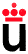 EJEMPLO DE EXAMEN TIPO PREGUNTA A DESARROLLARApellidos................................................................Nombre................................      NOTA:PREGUNTA A DESARROLLAR:Elabora una actividad de una sesión de equilibrio y lateralidad.FIRMA: